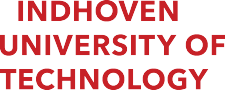 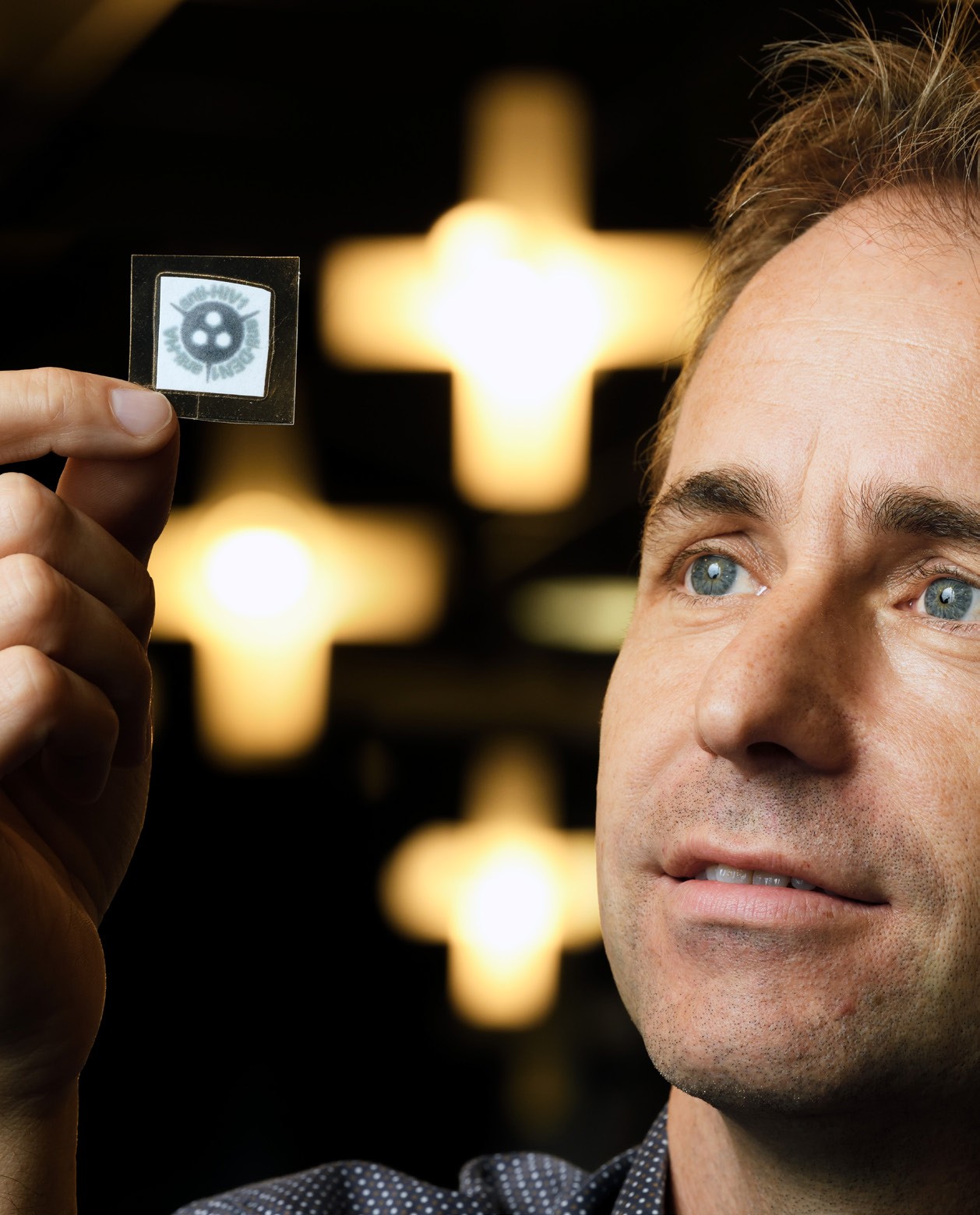 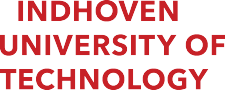 BACHELOR REPORTLong title of the report to illustrate the possibility using a lot of text in the titleSubtitle of the publicationAuthorStudent NumberDateDEPARTMENT OF BIOMEDICAL ENGINEERING